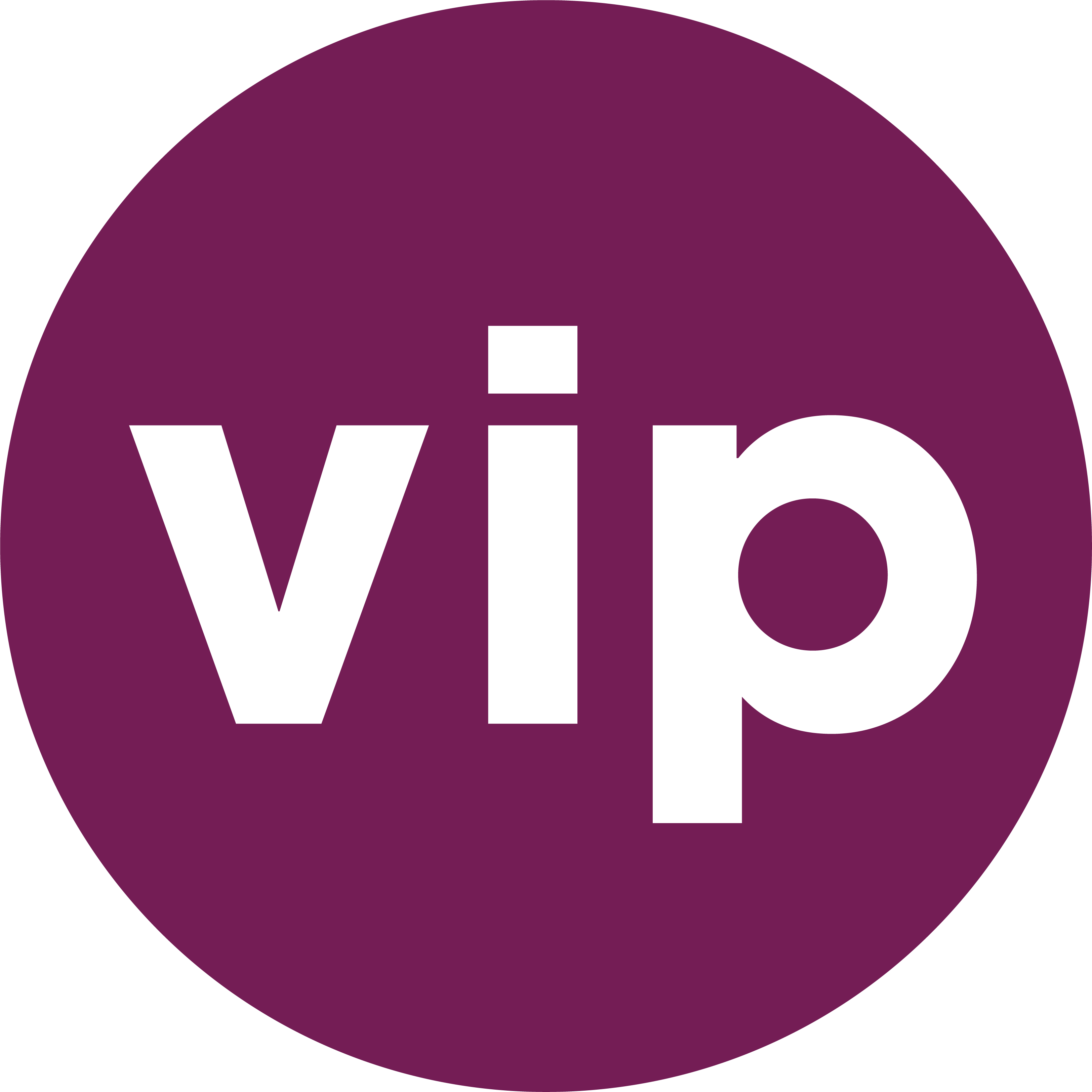 										Date:________	VOLUNTEER APPLICATION FORMPlease answer each question.If a certain question does not apply to you, fill in N/A or none. Do not leave any questions blank.NAME:________________________________________ PHONE:_________________ADDRESS;______________________________________WORK#:____________________________________________ZIP CODE:______EMPLOYER:_________________BIRTHDATE:___________________EMAIL__________________________________		VIP provides numerous services to victims of domestic and sexual violence.  Are you familiar with any of these?  If so, please list.________________________________________________________________________________________________________________________________________________________________________________________________________________________________________________In what way do you feel that you can contribute to VIP?________________________________________________________________________________________________________________________________________________________________________________________________________________________________________________What type of volunteer work would you like to do?_______________________________________________________________________________________________________________________________________________________________________________________________________________________________________________Sexual and domestic violence awareness training is required.  These sessions will be determined based on the convenience of the group.  Monthly meetings are held for volunteers to keep abreast of current issues.  Attendance at these meetings is important.  8 are required a year.  Do you have concerns or issues regarding such trainings?________________________________________________________________________________________________________________________________________________________________________________________________________________________________________________Generally, when are you able to volunteer?  Please circle.			DAYS   	EVENINGS		WEEKENDSComments:_______________________________________________________________________Formal Education: (circle highest level)GED    Highschool Diploma    College: 1  2  3  4   Post GraduateField of Study:_______________  Degree:_________________Skills or Special Training:________________________________________________________________________________________________________________________________________________________________Interests and hobbies:________________________________________________________________________________________________________________________________________________________________Memberships (service, social, etc.)____________________________________________________________________________________________________________________________________Volunteer Experience:DATES:			POSITION (BRIEF DESCRIPTION OF WORK)1.______TO ______		________________________________________________________				________________________________________________________2.______TO______		________________________________________________________				________________________________________________________3.______TO______		________________________________________________________				________________________________________________________Work Experience: (list most recent employment first)1.______TO ______		________________________________________________________2.______TO______		________________________________________________________3.______TO______		________________________________________________________List Three References (non-family please):1. Name: _______________________________________	Phone:__________________________    Address:____________________________________________	Zip Code:________________    Relationship:_________________________________________________________2.  Name: _______________________________________	Phone:__________________________    Address:____________________________________________	Zip Code:________________    Relationship:_________________________________________________________3. Name: _______________________________________	Phone:__________________________    Address:____________________________________________	Zip Code:________________    Relationship:_________________________________________________________Because VIP is an agency who interacts with the legal and justice systems, and because you as a volunteer may also be interacting with children, we will be running a child abuse check, PSP criminal history check and a federal background check.By my signature I authorize VIP to contact the above in order to complete my application process.Signature:_____________________________________________Date:____________________**Please return the completed application to:  	Victims’ Intervention Program							PO BOX 986							Honesdale, PA 18431							ATTN: Randi Bannon							rb@vipempowers.org